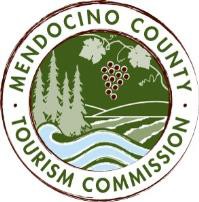 MENDOCINO COUNTY TOURISM COMMISSION, INC. 
MARKETING COMMITTEE MINUTESDATE:	Wednesday MARCH 7, 2018		TIME:  11:00AMLOCATION:	Visit Mendocino County, 390 W. Standley St, Ukiah CA 95482CALL TO ORDER
11:07AMROLL CALL
Bernadette Byrne; Cally Dym; Jan Rodriguez; Susie Plocher (phone)
Alison de Grassi; Richard Cooper 
Russell Quinan; Chip SheeanPUBLIC COMMENT –Pursuant to the Brown Act, the Committee cannot discuss issues or take action on any requests during the comment periodAPPROVE MINUTES:  February 7, 2017
Bernadette motions; Jan seconds. Unanimous.THEORYSF: 
Russell explains TheorySF has three items to present at the meeting. The website is about one week away from release to VMC team for internal review.
Scope of Work moving the brand forward to the next phase;Mendo Moments video scripts to share; TSF has obtained an actress for no cost – Sue Alfieri, an upcoming stand-up comic; their team is ready to shoot;Ambient videos from shoot on February 21 and 22.The team opted to review these items in the following order:MENDOCINO MOMENTS SCRIPTSRussell explains that the videos will be 30 to 60 seconds with each video highlighting an iconic “Mendocino Moment.” The scripts are guidelines and he anticipates Sue Alfieri will inject improv and ad lib into the final product. The suggested scripts cover:Sunset watchingHugging a redwoodKissing a giraffeHow to enjoy a campfireRide a horse on the beachWine tastingSleeping inHow to speak BoontlingHow to unplugThese “moments” will be sharable on various social media. After review, the committee agreed to review the scripts (to be sent by Russell) and send comments/suggestions for locations and other script ideas to Alison by EOD Tuesday March 13. Ideas floated at the meeting include a food segment; hike through the redwoods on the Skunk Train; Drive-thru Tree.REVIEW AMBIENT VIDEOS
The idea behind the videos is that they will play for up to two minutes as the “hero image” on the home page. Site visitors will experience a new video every time they visit the site. SCOPE OF WORK
Russell prefaced his presentation by informing the committee that the site will have an automatic report issued each month showing site traffic to businesses. This will enable VMC to have hard data on where traffic is going.  The committee applauded this idea but brought up the fact that stakeholders will need to be educated about how to use this increased traffic. Discussion around the brand launch and outreach to stakeholders via town hall meetings to show what VMC is working on and offer tips and ideas for stakeholders to embrace.Brand ManagementBe on callExplore new brand opportunities and partnershipsGuide partners on the use of new styleManage awareness studiesResearchPrimary: Focus Groups and InteceptsSecondary: buy effective market researchOnlineEffective testingDevelop CreativeWebsite, print, offline, retargeting, social, direct, promotions, festivals
Short discussion about what retargeting is and why it’s a valuable tool for VMC to have in their arsenal.AwarenessExplore new ways to connect with prospectsSharable assets (e.g. Mendo Moments)Promotions: the Great Key HuntOffline marketing effortsMedia planning, buying, reportingManage online demand marketing effortsDevelop campaign creative for every tactic and media typeCalibrate WebsiteReview analyticsConversion Rate OptimizationUpdate creative for freshnessCreate and launch retargeting (sequential billboards)Website MaintenanceOngoing supportSoftware updatesEmail/phone supportTrainingRussell next presented a sample media plan for a launch period of four weeks. This plan is a “saturation” approach and includes items such as billboards, bus wraps, bus benches, bus stop ends, and more. The proposed budget for this brand launch is $100,000. The committee agreed there was no point in delaying the launch. Russell will supply the committee with:The media plan sampleScriptsBudget Key milestones/timeline
VMC and the committee will work on what the launch looks like for stakeholders: MailChimp communiques, town hall meetings, key tips for effective website, etc.
NEXT MEETING DATE 
TBAADJOURN12:52PM